UNIVERSIDADE DE SÃO PAULO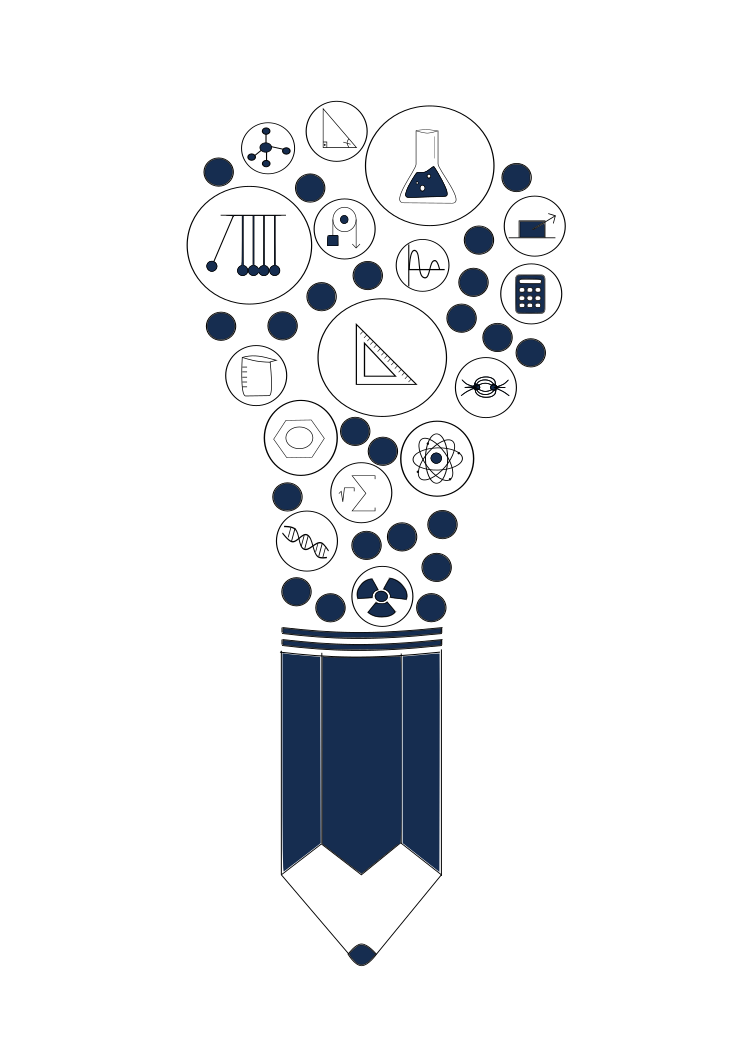 Faculdade de Filosofia, Ciências e Letras de Ribeirão Preto Departamento de Química    CURSINHO POPULAR HYPATIA DE EXATASEDITAL N˚ 01/2017O Cursinho Popular Hypatia de Exatas assistido no Departamento de Química da Universidade de São Paulo – Ribeirão Preto, vem por meio deste edital tornar pública a abertura das inscrições para o quadro de alunos do ano de 2017. As regras de seleção dos alunos serão expostas neste edital e somente através dele.A inscrição do aluno implica no aceite dos termos expressos por este edital renunciando assim qualquer outro meio.O Cursinho Popular Hypatia de ExatasO Cursinho Popular Hypatia de Exatas é um curso pré-vestibular criado em 2017 pelos alunos da Faculdade de Filosofia, Ciências e Letras de Ribeirão Preto, que nasceu com o objetivo de auxiliar alunos de baixa renda. As aulas têm como finalidade o preparo dos alunos para o ENEM e demais vestibulares.  As aulas serão oferecidas de segunda à quinta-feira, das 19h00 às 22h30. As monitorias serão oferecidas de segunda a quinta-feira das 18h00 às 19h00. As sextas-feiras ficam reservadas para aplicação de simulados quando necessário.Ambas sendo ministradas por alunos de graduação e pós - graduação da Universidade de São Paulo. 	1.1 VagasO Cursinho Popular Hypatia de Exatas disponibilizará inicialmente 50 vagas presenciais. Não serão aceitas inscrições de alunos pertencentes ao sistema privado de ensino. As vagas serão destinadas preferencialmente a alunos do último ano do ensino médio ou que já concluíram o ensino médio no prazo de 6 meses, não sendo vedada a inscrição de alunos do segundo ano do Ensino Médio ou de candidatos formados há mais tempo. Serão também aceitos alunos de escolas particulares que possuam 100% de bolsa de estudo e alunos provenientes de escolas com iniciativas público-privada.Ficam vedadas as vagas para os alunos do ensino público que:Estiverem cursando o primeiro ano do ensino médio;Estiverem cursando o ensino fundamental;2.  InscriçõesAs inscrições serão realizadas exclusivamente através do formulário divulgado na página da rede social (facebook) do Cursinho Popular Hypatia de Exatas e pelo site https://cexatasusprp.wixsite.com/cphe. Segue aqui também o link para o formulário de inscrição:https://drive.google.com/open?id=1KCzG-0JvQXRE9wyjAXhGhgdf-9u6Gexv1DYhHoLBkAo. As inscrições devem ser realizadas entre os dias 06/03/2017 e 17/03/2017. As inscrições são limitadas a 250 vagas. As inscrições serão encerradas sem aviso prévio ao atingirem o limite de 250 inscritos.Para realizar a inscrição os candidatos efetuarão o preenchimento do questionário socioeconômico. Este será um dos critérios de seleção, assim é importante que seja preenchido corretamente até o final, bem como deve-se garantir a veracidade de todas informações cedidas. Recomenda-se ao candidato que verifique atentamente o endereço de e-mail fornecido, pois toda a comunicação será realizada por intermédio deste. Após a inscrição enviaremos um e-mail com os dados bancários para o pagamento de uma taxa de R$ 5,00. O comprovante de depósito deve ser enviado para o e-mail cexatasusprp@gmail.com até o dia 20/03/2017. Após essa data, e tendo sido efetuado o pagamento, o aluno receberá um e-mail confirmando sua inscrição. O candidato deverá também trazer um litro de leite no dia da prova, que posteriormente será encaminhado para instituição de caridade.3. Processo seletivoO processo seletivo será constituído por uma Prova Avaliativa e um Questionário Socioeconômico, o qual também receberá uma pontuação para posterior classificação do candidato. Após a classificação, serão convocados na 1ª Chamada os 50 melhores classificados para compor o Curso Extensivo, que ocorrerá entre os meses de abril a dezembro de 2017. Caso necessário, a segunda chamada ocorrerá na data estipulada pelo calendário deste edital e diante da necessidade de preenchimento de vagas, ocorrerão outras chamadas até a segunda semana de aula, de forma que os alunos poderão ser informados pelo por e-mail. 3.1 Prova avaliativaA prova avaliativa acontecerá no dia 25/03/2017 (sábado) das 9h às 12h, no Departamento de Química da USP de Ribeirão Preto. Recomenda-se aos candidatos que cheguem ao local de prova com uma hora de antecedência.Não será permitida a entrada de candidatos dentro das salas de prova, independentemente da razão do atraso após as 9h. A prova terá duração de 3 (três) horas, sendo o tempo mínimo de permanência na sala de 1 (uma) hora e 30 (trinta) minutos. Não haverá tempo extra para preenchimento de gabarito. A prova será de múltipla escolha composta por 50 questões objetivas que abrangem o conteúdo das disciplinas obrigatórias oferecidas pelo Cursinho: matemática, física, química e interpretação. É obrigatório que os candidatos portem um documento oficial com foto (RG, CNH ou certificado de reservista, por exemplo) para a realização da prova. Não serão aceitas carteirinhas ou documentos oficiais sem foto. Para a realização da prova, é necessário levar caneta esferográfica azul ou preta. Aos candidatos, será permitido o uso de lápis ou lapiseira, assim como borracha ou apontador. Não será permitido aos candidatos no local da prova: o uso de aparelhos eletrônicos como celulares, câmeras fotográficas, tablets, calculadoras, relógios digitais, entre outros; a consulta de material impresso ou de anotações; fones de ouvido; gorros, bonés, chapéus ou similares; quaisquer outros materiais estranhos à realização da prova. Os candidatos que não cumprirem os requisitos estarão sujeitos à eliminação do processo seletivo.3.2 Questionário SocioeconômicoPor se tratar de um curso pré-vestibular voltado a estudantes de baixa renda, o Cursinho Popular Hypatia de Exatas desenvolveu como instrumento de avaliação o questionário socioeconômico. Assim, agradecemos à parceria do Cursinho Popular da FCFRP (Faculdade de Ciências Farmacêuticas e Ribeirão Preto), do MedEnsina  Curso Pré-vestibular da FMRP (Faculdade de Medicina de Ribeirão Preto) e do Cursinho Popular da FDRP (Faculdade de Direito de Ribeirão Preto), que nos ajudaram na elaboração do questionário adotado para a seleção dos alunos. O questionário socioeconômico será disponibilizado simultaneamente à inscrição e deverá ser preenchido no momento em que o candidato se inscrever. Reitera-se que os candidatos deverão apresentar os documentos físicos no momento da matrícula presencial, que comprovem o que foi respondido no questionário para conferência por parte da Coordenação do Cursinho. Qualquer informação preenchida inadequadamente no questionário socioeconômico, que não venha a se confirmar na análise física dos documentos, acarretará na exclusão do candidato do processo seletivo. Portanto, sugere-se que o preenchimento seja realizado com extrema cautela.3.3 DocumentosNo ato da matrícula é obrigatório que o candidato apresente os seguintes documentos:  Cópia de RG e CPF de todos os membros da casa; Comprovantes de renda de todos os membros da casa dos últimos três meses (holerites, por exemplo); Certificado de Conclusão do Ensino Médio (original e cópia) ou Comprovante de Matrícula, caso o candidato ainda esteja cursando o Ensino Médio;  Histórico Escolar do Ensino Médio (original e cópia);Boleto ou atestado comprovando caso tenha participado de Curso Pré-Vestibular em 2016;  Boleto ou atestado que comprove caso o candidato possuiu bolsa de estudos no Ensino Médio;IPTU e IPVA; Comprovante de residência (original e cópia) recente.1 foto 3x43.4 Critérios de seleçãoOs critérios de seleção adotados para os alunos compõem-se de:Prova de múltipla escolha abordando os temas do ensino médio exclusivos das áreas de Química, Física e Matemática e Interpretação;Análise socioeconômica do candidato.O resultado final será dado através da média aritmética desses dois quesitos. Os 50 melhores colocados serão convocados a integrar o corpo discente deste curso. Os demais alunos irão compor a lista de espera, podendo ser convocados em segunda ou terceira chamada.Alunos portadores de necessidade especial podem entrar em contato com a coordenação através do e-mail e solicitar qualquer adequação.3.4.1 Critérios especiais de seleçãoCaracterizam alunos enquadrados no critério especial:Alunos do segundo ano do ensino médio;Alunos de escolas como SESI, SENAC, SENAI, Cooperativas e afins;A média final desses alunos será multiplicada por um fator de correção de acordo com:4. AprovaçõesSerão considerados aprovados os alunos que estiverem entre os 50 melhores qualificados e não apresentem nenhum conflito com a documentação apresentada na inscrição e no ato da matrícula.Serão considerados eliminados os alunos que não demonstrarem interesse em realizar a matrícula na data estipulada, assumindo assim o próximo candidato melhor qualificado.5. MatrículasA matrícula efetiva será feita no dia 03/04/2017 ou 04/04/2017, quando os alunos deverão levar os documentos solicitados descritos anteriormente e assinar um termo de responsabilidade e conduta dentro do curso e das instalações da USP. Qualquer recusa a um desses atos desclassificará sumariamente o candidato.6. Início das aulasAs aulas terão início no dia 10/04/2017 (segunda-feira) às 19:00 horas na sala 24, bloco 9 A, do Departamento de Química da USP de Ribeirão Preto.7. Calendário8. Disposições GeraisOs candidatos, ao se inscreverem neste Processo Seletivo, se comprometem a seguir as diretrizes estipuladas pelo presente edital, estando cientes de que qualquer desobediência às instruções, acarretará em sua exclusão. Os candidatos aprovados no Processo Seletivo comprometem-se a cumprir o regimento interno do Cursinho Popular Hypatia de Exatas, que determina presença obrigatória em 70% (setenta por cento) das aulas. É de inteira responsabilidade dos candidatos o acompanhamento da publicação de todos os atos, editais de retratação e comunicados referentes a este Processo Seletivo. Os casos omissos neste edital serão decididos pela Coordenação do Cursinho Popular Hypatia de Exatas. É válido destacar que após a matrícula e o início das aulas será realizada uma reunião com os responsáveis dos alunos matriculados, a fim de explicar e esclarecer como será o funcionamento do curso pré-vestibular oferecido.Cordialmente, A CoordenaçãoOrigemFatorAlunos do segundo ano de ensino médio(Média final) x 0,95Alunos de instituições como SESI, SENAC e SENAI(Média Final) x 0,9Alunos de cooperativas de ensino(Media Final) x 0,85Alunos de outras instituições público-privadas(Média Final) x 0,75Calendário - Processo seletivo de alunos 2017Calendário - Processo seletivo de alunos 2017ProgramaPeríodoInscrições para o processo seletivo06/03/2017 até 17/03/2017Prova avaliativa25/03/2017Resultado primeira chamada28/04/2017Matrícula primeira chamada03 e 04/04/2017Resultado segunda chamada05/04/2017Matrícula segunda chamada06 e 07/04/2017Início das aulas10/04/2017Resultado terceira chamada17/04/2017Matrícula terceira chamada19/04/2017